MINITRIATLON 06.08.2016RAJAKAART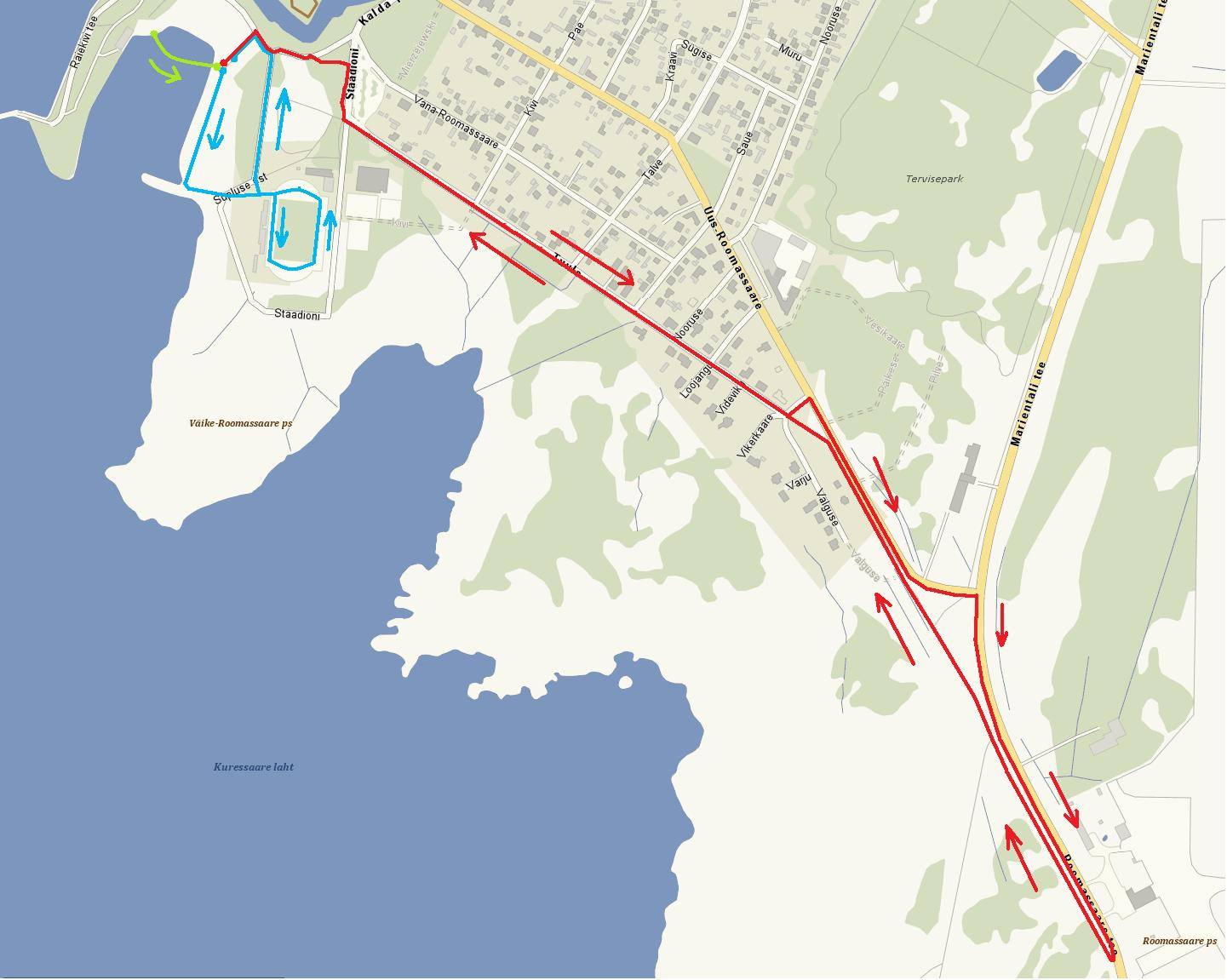 		ujumine		rattasõit		jooksmine																     www.saaremaaspordikool.ee